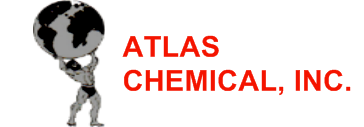 SEA CLEAN(IMO APPROVED PRODUCT)SOLVENT DEGREASERDESCRIPTIONSEA CLEAN is a hydrocarbon-based compound used to clean heavy oils like crude oil, six-oil, and others, as well as paraffin, asphaltens, and hydrocracker bottoms. Sea Clean will also remove most mineral oils and fats from cargo tank surfaces. Sea Clean is a blend of aliphatic and aromatic solvents compounded with surfactants and wetting agents to make it an aggressive cleaner, even when diluted with water.PRODUCT FEATURESStrong emulsifier and safe to use on common metalsCleans by dissolving residues, so extreme agitation is not requiredProduct is 100% active, and is water-soluble, allowing economical use in recirculation systemsSea Clean can be heated in use-dilution to a range of 60-65°C, increasing its cleaning powerProduct can be used in recirculation, direct injection, spraying on surfaces, and the Sea Clean methodMETHOD/USESea Clean can be used by direct injection, recirculation, hand-spraying and the Sea Clean method.Direct-Injection: Inject 0.1-0.3 Liters of Sea Clean per 100 liters of wash water, this will usually be sufficient.Recirculation: The recommended solution strength is 2-5% Sea Clean in water. After cleaning, tank should be rinsed, preferably with mild detergent solution.PROPERTIESVapor Pressure: (MMHG -0.1)          Specific Gravity: 0.87	      Melting Point: 23°FReactivity in Water: Emulsifie          Flash Point: 85°C, 185°F	      Odor: Aromatic/AliphaticSolubility: AppreciableStock Points:                         U.S.A.: 		South America:		Europe:		Africa:		Asia:         Houston         	Panama			Rotterdam	Egypt	                Singapore         New York	                Trinidad